МІНІСТЕРСТВО ОСВІТИ І НАУКИ УКРАЇНИЛьвівський національний університет імені Івана ФранкаФакультет іноземних мовКафедра англійської філологіїЗатвердженоНа засіданні кафедри англійської філології факультету іноземних мовЛьвівського національного університету імені Івана Франка(протокол № 6 від 03.02.2021 р.)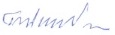 _______________________________ Завідувач кафедри проф. Білинський М. Е. Силабус з навчальної дисципліни ДВВ « «Жанри мовлення та стратегії комунікації: ареальна та міжкультурна актуалізація»  що викладається в межах ОПП «Англійська  мова і література» першого(бакалаврського) рівня вищої освітиСпеціальність 035 ФілологіяСпеціалізація – 035.04 Германські мови та літератури (переклад включно)Львів 2021 р.Силабус курсу ДВВ «Жанри мовлення та стратегії комунікації: ареальна та міжкультурна актуалізація» 2020/2021 навчального рокуСхема курсуНазва курсу Жанри мовлення та стратегії комунікації: ареальна та міжкультурна актуалізація (Speech genres and communication strategies: Areal and Intercultural Actualization)Адреса викладання курсуЛьвівський національний університет імені Івана Франка, факультет іноземних мов, кафедра англійської філології, кім. 435, вул. Університетська, 1, м. ЛьвівФакультет та кафедра, за якою закріплена дисциплінаКафедра англійської філологіїГалузь знань, шифр та назва спеціальностігалузь знань 03 „Гуманітарні науки”, спеціальність 035 Філологія, ОПП «Англійська мова і література» Викладачі курсуДейчаківська Олександра Володимирівна, кандидат філологічних наук, доцент, доцент кафедри англійської філологіїКонтактна інформація викладачівdeychakivska@gmail.comКонсультації по курсу відбуваютьсяКонсультації в день проведення лекцій/практичних занять (за попередньою домовленістю).Інформація про курсДисципліна «Жанри мовлення та стратегії комунікації: ареальна та міжкультурна актуалізація» є вибірковою дисципліною зі спеціальності 035 Філологія освітньої програми «Англійська мова і література» першого (бакалаврського) рівня вищої освіти, яка викладається в 8 семестрі в обсязі 3 кредити (за Європейською Кредитно-Трансферною Системою ECTS).Коротка анотація курсуКурс розроблено таким чином, щоб надати студентам необхідні знання щодо особливостей спілкування англійською мовою людей, для  яких ця мова є не рідною , а другою чи іноземною; ознайомити студентів із стратегією та тактикою спілкування англійською мовою у певних видах комунікативних ситуацій із урахуванням її ареальної та міжкультурної актуалізації, а також окреслити основні  характеристики варіантів англійської мови різних  ареалів та  особливостей їхнього функціонування..Мета та цілі курсуМетою вивчення вибіркової дисципліни «Жанри мовлення та стратегії комунікації:ареальна та міжкультурна актуалізація » є розгляд таких основних понять, як англійська мова як мова міжнаціонального спілкування, історичні передумови формування англійської мови як мови міжнаціонального спілкування, вплив англійської мови на чисельні сфери людської життєдіяльності, рівень володіння англійською мовою як визначальний чинник мовленнєвої організації різних комунікативних типів текстів.   Цілі курсу полягають в ознайомленні студентів з принципами функціонування англійської мови з урахуванням її ареальної та міжкультурної  актуалізації, наданні знань щодо особливостей функціонування англійської мови як мови “lingua franca”,  а також  у формуванні мовленнєвих  навичок, які включають альтернативне уміння використання двох чи більше мов, або ж діалектів чи варіантів однієї мови як у випадку міжособистісної комунікації, так і творенні  текстів у різних жанрах.Література для вивчення дисципліниCrystal D. English as a global language –  Cambridge: Cambridge University Press, 1997. –  228p.  Graddol D. The Future of English? –  London: British Council, 1997. –  64 p.Jenkins J. World Englishes: A Resource Book for Students –  London: Routledge, 2003 –  272p.Jenkins J.  English as a lingua franca: attitude and  identity –Oxford: Oxford University Press, 2007. – 284p.          Kachru  B. B. The Other Tongue. English Across Cultures –  Urbana: University of Illinois Press, 1982. –  384 p.   Тривалість курсу90   год.Обсяг курсу20 годин аудиторних занять. З них 10 годин лекцій, 10 годин практичних занять та 70 годин самостійної роботиОчікувані результати навчанняПісля завершення цього курсу студент буде : Знати : об’єкт, предмет та завдання спецкурсу, його зв'язок з іншими   галузями філологічних наук;принципи організації різноманітних за функціональним типом текстів    з урахуванням  системних( граматичних) ,  традиційних та текстових знань    представників різних світових ареалів.Вміти : диверсифікувати рівень володіння англійською мовою мовців різних світових ареалів;розуміти мовні та мовленнєві явища та їхні  прагматичні функції у структурі текстів  авторів – представників    різних мовних ареалів.Ключові словаГлобалізація, мова міжнаціонального спілкування,  lingua franca,  “світові англійські мови”, варіативність англійської мови на всіх мовних рівнях.Формат курсуОчний  Проведення лекцій, практичних занять та консультацій для кращого розуміння темТемиТема 1. Англійська мова як мова міжнаціонального спілкування .  Тема 2.  Історичні передумови  становлення англійської мови як мови міжнаціонального спілкування. Тема 3. Панування англійської мови як мови міжнаціонального спілкування в цілому ряді сегментів глобалізованого ринку.Тема 4. Англійська мова як мова “lingua franca”. Лінгвістичні особливості “світових англійських мов”.Підсумковий контроль, формазалік в кінці семеструуснийПререквізитиДля вивчення курсу студенти потребують базових знань з основної мови, суміжних дисциплін,  достатніх для сприйняття категоріального апарату та адекватного розуміння джерел.Навчальні методи та техніки, які будуть використовуватися під час викладання курсуЛекції, презентації, дискусії.Необхідне обладнанняІз урахуванням особливостей навчальної дисципліни. Вивчення курсу може не потребувати використання програмного забезпечення, крім загально вживаних програм і операційних систем.Критерії оцінювання (окремо для кожного виду навчальної діяльності)Оцінювання проводиться за 100-бальною шкалою. Бали нараховуються за наступним співідношенням: • практичні/самостійні тощо : 50% семестрової оцінки; максимальна кількість балів 50• залік: 50% семестрової оцінки. Максимальна кількість балів 50Підсумкова максимальна кількість балів 100Письмові роботи: Очікується, що студенти виконають декілька видів практичних завдань (реферат та/або презентація). Академічна доброчесність: Очікується, що роботи студентів будуть їх оригінальними дослідженнями чи міркуваннями. Відсутність посилань на використані джерела, фабрикування джерел, списування, втручання в роботу інших студентів становлять, але не обмежують, приклади можливої академічної недоброчесності. Виявлення ознак академічної недоброчесності в роботі студента є підставою для її незарахуванння викладачем, незалежно від масштабів плагіату чи обману. Відвідання занять є важливою складовою навчання. Очікується, що всі студенти відвідають усі лекції і практичні зайняття курсу. Студенти мають інформувати викладача про неможливість відвідати заняття. У будь-якому випадку студенти зобов’язані дотримуватися усіх строків визначених для виконання усіх видів робіт, передбачених курсом. Література. Уся література, яку студенти не зможуть знайти самостійно, буде надана викладачем виключно в освітніх цілях без права її передачі третім особам. Студенти заохочуються до використання також й іншої літератури та джерел, яких немає серед рекомендованих.Політика виставлення балів. Враховуються бали набрані на поточному тестуванні, самостійній роботі та бали підсумкового оцінювання. При цьому обов’язково враховуються присутність на заняттях та активність студента під час практичного заняття; недопустимість пропусків та запізнень на заняття; користування мобільним телефоном, планшетом чи іншими мобільними пристроями під час заняття в цілях не пов’язаних з навчанням; списування та плагіат; несвоєчасне виконання поставленого завдання і т. ін.Жодні форми порушення академічної доброчесності не толеруються.Питання до залікуEnglish as a Global Language.The Historical Context of English as a Global Language.English as a Means of Communication in Different Spheres of Human Activity.The Linguistic Character of New Englishes.The Future of Global English.  ОпитуванняАнкету-оцінку з метою оцінювання якості курсу буде надано по завершенню курсу.Тиж. / дата / год.-Тема, план, короткі тезиФорма діяльності (заняття)* *лекція, самостійна, дискусія, групова робота) Література.*** Ресурси в інтернетіЗавдання, годТермін виконання10.03.2021English as a global language.ЛекціяДив. список літератури210.03.202110.03.202117.03.2021The dangers of global language.Практичне заняттяДив. список літератури217.03.2021-22.03.202124.03.2021The Historical context of English as a global language. ЛекціяДив. список літератури224.03.2021-24.03.202131.04.2021The present-day world status of English as the result of the expansion of British colonial power.Практичне заняттяДив. список літератури231.04.2021-31.04.20217.04.2021The dominance of English in different spheres of human activity.ЛекціяДив. список літератури207.04.2021-07.04.202114.04.2021The dominance of English in different spheres of human activity.Практичне заняттяДив. список літератури214.04.2021 –17.04.202121.04.2021The linguistic character of new Englishes.ЛекціяДив. список літератури221.04.2021 –21.04.202128.04.2021The linguistic character of new Englishes: grammar, vocabulary, code-switchingГрупова робота/презентаціяДив. список літератури221.04.2021 –28.04.20215.05.2021The future of global English.ЛекціяДив. список літератури228.04.2021 –5.05.202112.05.2021The future of global English. Групова робота/презентаціяДив. список літератури25.05.2021 –12.05.2021